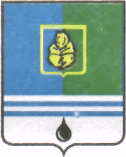 РАСПОРЯЖЕНИЕАДМИНИСТРАЦИИ  ГОРОДА  КОГАЛЫМАХанты-Мансийского автономного округа - ЮгрыОт «14»   августа  2015 г.                                                             №158-рО внесении измененияв распоряжение Администрации городаКогалыма от 20.03.2015 №56-рВ соответствии с распоряжением Правительства Ханты-Мансийского автономного округа – Югры от 16.02.2015 №62-рп «О плане мероприятий по обеспечению устойчивого развития экономики и социальной стабильности в Ханты-Мансийском автономном округе – Югре на 2015 год и на период 2016 и 2017 годов»:1. В распоряжение Администрации города Когалыма от 20.03.2015 №56-р «Об утверждении плана мероприятий по обеспечению устойчивого развития экономики и социальной стабильности в городе Когалыме на 2015 год и на период 2016 и 2017 годов» (далее – Распоряжение) внести следующее изменение:1.1. Приложение к Распоряжению изложить в редакции согласно приложению к настоящему распоряжению.2. Опубликовать настоящее распоряжение и приложение к нему в газете «Когалымский вестник» и разместить на официальном сайте Администрации города Когалыма в сети «Интернет» (www.admkogalym.ru).3. Контроль за выполнением распоряжения оставляю за собой.Глава Администрации города Когалыма			    В.И.СтепураСогласовано:зам. главы Администрации г.Когалыма			Т.И.Черныхзам. председателя КФ						Л.В.Скориковазам. председателя КУМИ					М.В.Лучицкаяначальник ЮУ							И.А.Леонтьеваначальник УЭ							Е.Г.Загорскаяначальник ОО ЮУ						С.В.ПановаПодготовлено:начальник ОАРиПр УЭ			  		О.П.СысоеваРазослать: УЭ+2, КФ, ЮУ, УО, УКСиМП, ГОиЧС, УпоЖП, УОиП, УпоОВ, ОРЖКХ, МКУ «УЖКХ города Когалыма», КУМИ, ОКОС, «Когалымский вестник», СабуровПриложение к распоряжению Администрации города Когалымаот 14.08.2015 №158-рПлан мероприятий по обеспечению устойчивого развития экономики и социальной стабильности в городе Когалыме на 2015 год и на период 2016 и 2017 годов№ п/пНаименование мероприятияОтветственный исполнительВид документаСрокИсточник и объем финансирования мероприятия, тыс. рублей (оценка)Ожидаемый результатI. Активизация экономического ростаI. Активизация экономического ростаI. Активизация экономического ростаI. Активизация экономического ростаI. Активизация экономического ростаI. Активизация экономического ростаI. Активизация экономического ростаСтабилизационные мерыСтабилизационные мерыСтабилизационные мерыСтабилизационные мерыСтабилизационные мерыСтабилизационные мерыСтабилизационные меры1.Установление порядка предоставления отсрочки уплаты неустоек (штрафов, пеней) и (или) осуществления списания заказчиком в 2015 году начисленных сумм неустоек (штрафов, пеней)Комитет финансов Администрации города КогалымаПриказ Комитета финансов Администрации города Когалыма от 20.07.2015 №55-О «О порядке предоставления отсрочки уплаты неустоек (штрафов, пеней) и (или) осуществления списания заказчиком в 2015 году начисленных сумм неустоек (штрафов, пеней)»в течение 2015 годабез финансированияПринятые решения:- о предоставлении заказчиком отсрочки уплаты сумм неустоек (штрафов, пеней);- об осуществлении списания заказчиком в 2015 году начисленных сумм неустоек (штрафов, пеней);- об отказе в отсрочке уплаты сумм неустоек (штрафов, пеней) и списании заказчиком начисленных сумм неустоек (штрафов, пеней)Меры по импортозамещениюМеры по импортозамещениюМеры по импортозамещениюМеры по импортозамещениюМеры по импортозамещениюМеры по импортозамещениюМеры по импортозамещению2.Организация и проведение выставок-ярмарок, презентаций, способствующих реализации продукции товаропроизводителей города Когалыма, Ханты-Мансийского автономного округа - Югры, Тюменской области и других субъектов Российской ФедерацииУправление экономики Администрации города Когалымаграфик проведения  ярмарокпостояннобез финансированияУдовлетворение спроса населения города Когалыма продукцией собственного производства товаропроизводителей города Когалыма, а также товаропроизводителей, участвующих в ярмарках3.Содействие развитию малых и средних форм хозяйствования в агропромышленном комплексе, в обрабатывающей промышленности (промышленности строительных материалов, пищевой промышленности и др.)Управление экономики Администрации города КогалымаВ соответствии с задачами Стратегии социально-экономического развития города Когалыма до 2020 года и на период до 2030 года, утверждённой решением Думы города Когалыма от 23.12.2014 №494-ГДпостояннобез финансированияУвеличение объема производства основных видов продукции животноводства, пищевой продукции и т.д.Увеличение количества малых и средних предприятий в городе КогалымеМеры, направленные на снижение издержек бизнесаМеры, направленные на снижение издержек бизнесаМеры, направленные на снижение издержек бизнесаМеры, направленные на снижение издержек бизнесаМеры, направленные на снижение издержек бизнесаМеры, направленные на снижение издержек бизнесаМеры, направленные на снижение издержек бизнесаМеры, направленные на снижение издержек бизнесаМеры, направленные на снижение издержек бизнеса4.4.Предоставление субсидии для реализации проектов  субъектов малого и среднего предпринимательства по энергоэффективности и мероприятий по энергосбережениюУправление экономики Администрации города КогалымаВнесение изменений в муниципальную программу «Социально-экономическое развитие и инвестиции муниципального образования город Когалым на 2014-2017годы», утверждённую постановлением Администрации города Когалыма от 11.10.2013 №2919 (далее – программа СЭР)Внесение изменений в муниципальную программу «Социально-экономическое развитие и инвестиции муниципального образования город Когалым на 2014-2017годы», утверждённую постановлением Администрации города Когалыма от 11.10.2013 №2919 (далее – программа СЭР)до 1 ноября 2015 года300,0Повышение эффективности действующих субъектов малого и среднего предпринимательства, увеличение объемов производства  продукции5.Реализация плана мероприятий «Дорожной карты» по обеспечению благоприятного инвестиционного климата в городе Когалыме Реализация плана мероприятий «Дорожной карты» по обеспечению благоприятного инвестиционного климата в городе Когалыме Управление экономики Администрации города КогалымаУправление экономики Администрации города КогалымаПостановление Администрации города Когалыма от 27.03.2015 №835 «О плане мероприятий «дорожной карте» по обеспечению в соответствии со сроками, утверждёнными дорожной картой без финансированияУлучшение условий для ведения бизнеса, упрощение разрешительных процедур, повышение информационной открытости органов местного благоприятного инвестиционного климата в городе Когалыме» (далее - дорожная карта)самоуправления города Когалыма для бизнесаПоддержка малого и среднего предпринимательстваПоддержка малого и среднего предпринимательстваПоддержка малого и среднего предпринимательстваПоддержка малого и среднего предпринимательстваПоддержка малого и среднего предпринимательстваПоддержка малого и среднего предпринимательстваПоддержка малого и среднего предпринимательстваПоддержка малого и среднего предпринимательства6.Обеспечение неизменности условий налогообложения, за исключением мер, направленных на приведение нормативных правовых актов города Когалыма в соответствие с федеральным законодательством, по принятым в конце 2014 года нормативным правовым актамКомитет финансов Администрации города КогалымаПроекты муниципальных нормативных правовых актовПроекты муниципальных нормативных правовых актов2015-2017 годыбез финансированияНе увеличение налоговой нагрузки на субъекты малого и среднего предпринимательства7.Информирование субъектов малого и среднего предпринимательства об изменениях, внесенных в законодательные акты Ханты-Мансийского автономного округа – Югры, регулирующие налогообложение субъектов малого и среднего предпринимательстваУправление экономики Администрации города КогалымаИнформация в средствах массовой информации для субъектов малого и среднего предпринимательства, проведение круглых столов  Информация в средствах массовой информации для субъектов малого и среднего предпринимательства, проведение круглых столов  в течение месяца после внесения изменений в законодательство Российской Федерации, Ханты-Мансийского автономного округа - Югрыбез финансированияПовышение налоговой грамотности субъектов малого и среднего предпринимательства8.Оказание поддержки в рамках реализации мероприятий подпрограммы 4 «Развитие малого и среднего предпринимательства в городе Когалыме на 2014-2017 годы» программы СЭРУправление экономики Администрации города Когалыма, соисполнители программы СЭРУправление экономики Администрации города Когалыма, соисполнители программы СЭРпрограмма СЭРв соответствии с сетевым графиком реализации программы СЭРв соответствии с финансированием программы СЭРСохранение на достигнутом уровне количества субъектов малого и среднего предпринимательства9.Организация и проведение аукционов по продаже права на заключение договоров аренды земельных участков под строительствоКомитет по управлению муниципальным имуществом Администрации города КогалымаКомитет по управлению муниципальным имуществом Администрации города КогалымаМуниципальный правовой акт Администрации города Когалыма в соответствии с планами-графиками проведения торговбез финансированияПривлечение субъектов малого и среднего предпринимательства на заключение договоров аренды земельных участков, развитие существующих и создание новых производств10.Разработка и утверждение порядка оказания имущественной поддержки субъектов малого и среднего предпринимательства города Когалыма и организаций, образующих инфраструктуру поддержки субъектов малого и среднего предпринимательства в городе КогалымеКомитет по управлению муниципальным имуществом Администрации города КогалымаМуниципальный правовой акт Администрации города КогалымаМуниципальный правовой акт Администрации города Когалымадо 1 апреля 2015 годабез финансированияПредоставление муниципальной преференции на передачу в аренду муниципального имущества, не требующей предварительного согласия в письменной форме антимонопольного органа по льготным ставкам арендной платыII. Поддержка отраслей экономикиII. Поддержка отраслей экономикиII. Поддержка отраслей экономикиII. Поддержка отраслей экономикиII. Поддержка отраслей экономикиII. Поддержка отраслей экономикиII. Поддержка отраслей экономикиII. Поддержка отраслей экономики11.Реализация мероприятий муниципальной программы «Развитие агропромышленного комплекса и рынков сельскохозяйственной продукции, сырья и продовольствия в городе Когалыме в 2014-2017 годах», утверждённой постановлением Администрации города Когалыма от 11.10.2013 №2900 (далее – программа АПК)Управление экономики Администрации города Когалыма, соисполнители программы АПКпрограмма АПКв соответствии с сетевым графиком реализации программы АПКв соответствии с финансированием программы АПКв соответствии с финансированием программы АПКУвеличение объемов продукции агропромышленного комплекса, поголовья скота и птицы в крестьянских (фермерских) хозяйствах и у индивидуальных предпринимателей города Когалыма12.Определение приоритетных направлений и мероприятий муниципальных программ, в целях оптимизации и повышения эффективности расходов бюджета города КогалымаОтветственные исполнители муниципальных программ, Комитет финансов Администрации города Когалыма, управление экономики Администрации города КогалымаВнесение изменений в муниципальные программыдо 1 июня 2015 годабез финансированияОбеспечение устойчивости бюджетной системы города Когалыма для гарантированного исполнения приоритетных расходных обязательствОбеспечение устойчивости бюджетной системы города Когалыма для гарантированного исполнения приоритетных расходных обязательств13.Продление срока действия «льготной» цены выкупа земельных участков под зданиями, строениями, сооружениями, до 01.01.2018Комитет по управлению муниципальным имуществом Администрации города КогалымаКомитет по управлению муниципальным имуществом Администрации города КогалымаВнесение изменений в решение Думы города Когалыма от 29.06.2009 №383-ГД «Об утверждении методики расчета размера арендной платы, порядка, условий и сроков внесения арендной платы за земельные участки, находящиеся в муниципальной собственности города Когалыма»до 1 января 2016 годабез финансированияСнижение финансовой нагрузки на арендаторов, в пользовании которых находятся земельные участкиЖилищное строительство и жилищно-коммунальное хозяйствоЖилищное строительство и жилищно-коммунальное хозяйствоЖилищное строительство и жилищно-коммунальное хозяйствоЖилищное строительство и жилищно-коммунальное хозяйствоЖилищное строительство и жилищно-коммунальное хозяйствоЖилищное строительство и жилищно-коммунальное хозяйствоЖилищное строительство и жилищно-коммунальное хозяйствоЖилищное строительство и жилищно-коммунальное хозяйство14.Организация и проведение аукционов по продаже права на заключение договоров аренды земельных участков под жилищное строительствоКомитет по управлению муниципальным имуществом Администрации города КогалымаМуниципальный правовой акт Администрации города КогалымаМуниципальный правовой акт Администрации города Когалымав соответствии с планами-графиками проведения торговбез финансированияПривлечение потенциальных застройщиков, увеличение объемов вводимого жилья 15.Капитальный ремонт (с заменой) систем теплоснабжения, водоснабжения и водоотведения для подготовки к осенне-зимнему периодуОтдел развития жилищно-коммунального хозяйства Администрации города Когалыма (далее – Муниципальная программа «Развитие жилищно-коммунального комплекса и повышение энергетической Муниципальная программа «Развитие жилищно-коммунального комплекса и повышение энергетической ежегодно3 277,6 – 2015 год1. Приобретение и установка автоматизированных индивидуальных тепловых пунктов (АИТП) в многоквартирных ОРЖКХ); муниципальное казённое учреждение «Управление жилищно-коммунального хозяйства города Когалыма» (далее – МКУ «УЖКХ города Когалыма»)эффективности в городе Когалыме на 2014-2017 годы», утверждённая постановлением Администрации города Когалыма от 11.10.2013 №2908 (далее – программа ЖКК)домах левобережной части города                       (п. Пионерный), чтопозволит наладить корректный учет потребления тепловой энергии, отказаться от сетей горячего водоснабжения (далее – ГВС) снизив потери тепла при транспортировке и расход энергии на перекачку горячей воды. 2. Установка автоматизированного блока регулирования системы теплоснабжения домов, что позволит:                                                                                                                                - ограничить максимальные и минимальные значения регулируемых температур теплоносителя;- контролировать температуру теплоносителя,  подаваемого в систему отопления здания и возвращаемого в тепловую сеть системы теплоснабжения по заданному погодозависимому графику;- поддерживать заданное статическое давление в системе теплопотребленияподаваемого в систему отопления здания и возвращаемого в тепловую сеть системы теплоснабжения по заданному погодозависимому графику;- поддерживать заданное статическое давление в системе теплопотребления16.Проведение капитального ремонта многоквартирных домовОРЖКХ; МКУ «УЖКХ города Когалыма»программа ЖККпрограмма ЖККежегодно1 033,0 – 2015 годОбеспечение выполнения мероприятий по проведению капитального ремонта многоквартирных домов,создание безопасных и благоприятных условий для проживания гражданМероприятия, направленные на повышение эффективности контрольной и надзорной деятельностиМероприятия, направленные на повышение эффективности контрольной и надзорной деятельностиМероприятия, направленные на повышение эффективности контрольной и надзорной деятельностиМероприятия, направленные на повышение эффективности контрольной и надзорной деятельностиМероприятия, направленные на повышение эффективности контрольной и надзорной деятельностиМероприятия, направленные на повышение эффективности контрольной и надзорной деятельностиМероприятия, направленные на повышение эффективности контрольной и надзорной деятельностиМероприятия, направленные на повышение эффективности контрольной и надзорной деятельности17.Усиление контроля  за  внесением гражданами платежей по договорам купли-продажи жилых помещений, письменно информировать граждан о наступлении Комитет по управлению муниципальным имуществом Администрации города КогалымаКомитет по управлению муниципальным имуществом Администрации города Когалыма-в течение годабез финансированияСвоевременное внесение гражданами платежей, снижение задолженности в бюджет города Когалыма по договорам гражданской ответственности (начисление неустойки) в связи с просрочкой платежей по договорам купли-продажи жилых помещенийЗаключение мировых соглашений с гражданами по рассрочке задолженности по договорам купли-продажи жилых помещенийгражданской ответственности (начисление неустойки) в связи с просрочкой платежей по договорам купли-продажи жилых помещенийЗаключение мировых соглашений с гражданами по рассрочке задолженности по договорам купли-продажи жилых помещенийЮридическое управление Администрации города Когалымакупли-продажи жилых помещенийкупли-продажи жилых помещений18.18.Усиление контроля  за внесением индивидуальными предпринимателями, юридическими лицами, физическими лицами платежей по договорам аренды муниципального имущества (в том числе, земельных участков), своевременное уведомление индивидуальных предпринимателей, юридических лиц, физических лиц об образовавшейся задолженности по договорам аренды муниципального имущества и наступлении гражданской ответственности в связи с просрочкой платежейКомитет по управлению муниципальным имуществом Администрации города Когалыма-в течение годабез финансированиябез финансированияСнижение задолженности в бюджет города Когалыма  по договорам аренды муниципального имуществаIII. Мероприятия, направленные на обеспечение социальной стабильностиIII. Мероприятия, направленные на обеспечение социальной стабильностиIII. Мероприятия, направленные на обеспечение социальной стабильностиIII. Мероприятия, направленные на обеспечение социальной стабильностиIII. Мероприятия, направленные на обеспечение социальной стабильностиIII. Мероприятия, направленные на обеспечение социальной стабильностиIII. Мероприятия, направленные на обеспечение социальной стабильностиIII. Мероприятия, направленные на обеспечение социальной стабильностиIII. Мероприятия, направленные на обеспечение социальной стабильностиIII. Мероприятия, направленные на обеспечение социальной стабильностиСодействие изменению структуры занятостиСодействие изменению структуры занятостиСодействие изменению структуры занятостиСодействие изменению структуры занятостиСодействие изменению структуры занятостиСодействие изменению структуры занятостиСодействие изменению структуры занятостиСодействие изменению структуры занятостиСодействие изменению структуры занятостиСодействие изменению структуры занятости19.Реализация мероприятий муниципальной программы «Содействие занятости населения города Когалыма на 2014-2017 годы», утверждённой постановлением Администрации города Когалыма от 11.10.2013 №2901 (далее – программа СЗН)Реализация мероприятий муниципальной программы «Содействие занятости населения города Когалыма на 2014-2017 годы», утверждённой постановлением Администрации города Когалыма от 11.10.2013 №2901 (далее – программа СЗН)Управление экономики Администрации города Когалыма, соисполнители программы СЗНУправление экономики Администрации города Когалыма, соисполнители программы СЗНпрограмма СЗНв соответствии с сетевым графиком реализации программы СЗНв соответствии с финансированием программы СЗНСнижение напряженности на рынке трудаСнижение напряженности на рынке трудаСоциальная поддержка гражданСоциальная поддержка гражданСоциальная поддержка гражданСоциальная поддержка гражданСоциальная поддержка гражданСоциальная поддержка гражданСоциальная поддержка гражданСоциальная поддержка гражданСоциальная поддержка гражданСоциальная поддержка граждан20.Повышение финансовой грамотностиКомитет финансов Администрации города Когалыма; Управление образования Администрации города КогалымаКомитет финансов Администрации города Когалыма; Управление образования Администрации города КогалымаПроект постановления Администрации города Когалыма о внесении изменений (дополнений) в Муниципальную программу «Управление муниципальными финансами в городе Когалыме на 2014-2017 годы», утверждённую постановлением Проект постановления Администрации города Когалыма о внесении изменений (дополнений) в Муниципальную программу «Управление муниципальными финансами в городе Когалыме на 2014-2017 годы», утверждённую постановлением в течение двух месяцев после внесения изменений в соответствующую государственную программу Ханты-Мансийского автономного округа - Югрыбез финансированиябез финансированияУвеличение охвата населения города Когалыма мероприятиями, направленными на повышение финансовой грамотности. Снижение количества обращений потребителей банковских услугАдминистрации города Когалыма от 09.10.2013 №2863Администрации города Когалыма от 09.10.2013 №2863IV. Мониторинг и контроль ситуации в экономике и социальной сфереIV. Мониторинг и контроль ситуации в экономике и социальной сфереIV. Мониторинг и контроль ситуации в экономике и социальной сфереIV. Мониторинг и контроль ситуации в экономике и социальной сфереIV. Мониторинг и контроль ситуации в экономике и социальной сфереIV. Мониторинг и контроль ситуации в экономике и социальной сфереIV. Мониторинг и контроль ситуации в экономике и социальной сфереIV. Мониторинг и контроль ситуации в экономике и социальной сфереIV. Мониторинг и контроль ситуации в экономике и социальной сфереIV. Мониторинг и контроль ситуации в экономике и социальной сфере21.Осуществление мониторинга финансово-экономического состояния организаций города КогалымаОсуществление мониторинга финансово-экономического состояния организаций города КогалымаУправление экономики Администрации города КогалымаМониторинг финансово-экономического состояния организаций города Когалымаежемесячноежемесячноежемесячнобез финансированияСтабилизация деятельности организаций города Когалыма22.Мониторинг цен на продовольственные товары, нефтепродукты, жилищно-коммунальные услуги Мониторинг цен на продовольственные товары, нефтепродукты, жилищно-коммунальные услуги Управление экономики Администрации города КогалымаИнформация, направляемая в адрес Правительства Ханты-Мансийского автономного округа - Югрыеженедельноеженедельноеженедельнобез финансированияСвоевременное выявление необоснованного роста цен с целью оперативного принятия решений23.Мониторинг ситуации на рынке труда города КогалымаМониторинг ситуации на рынке труда города КогалымаУправление экономики Администрации города КогалымаИнформация о ситуации на рынке труда города Когалымаеженедельноеженедельноеженедельнобез финансированияСвоевременное выявление кризисных явлений с целью оперативного принятия решений24.Деятельность рабочей группы по снижению неформальной занятости, легализации «серой» заработной платы, повышению собираемости страховых взносов во внебюджетные фонды в городе Когалыме (далее – рабочая группа)Деятельность рабочей группы по снижению неформальной занятости, легализации «серой» заработной платы, повышению собираемости страховых взносов во внебюджетные фонды в городе Когалыме (далее – рабочая группа)Управление экономики Администрации города КогалымаПостановление Администрации города Когалыма от 28.01.2015 №184 «О создании рабочей группы по снижению неформальной занятости, легализации «серой» заработной платы, ежеквартальноежеквартальноежеквартальнобез финансированияЛегализация трудовых отношений, заработной платы, обеспечение поступлений взносов в бюджет города Когалыма и государственные внебюджетные фондыповышению собираемости страховых взносов во внебюджетные фонды в городе Когалыме»25.Информирование населения о реализации мероприятий, направленных на обеспечение устойчивого развития экономики и социальной стабильностиУправление экономики Администрации города Когалыма; отдел координации общественных связей Администрации города КогалымаИнформация о мероприятиях, направленных на обеспечение устойчивого развития экономики и социальной стабильности  ежемесячноежемесячнобез финансированияФормирование позитивного общественного мнения о ситуации в экономике и социальной сфере26.Мониторинг заработной платы в бюджетной сфере в отраслевом разрезеУправление экономики Администрации города КогалымаОтчет о заработной плате учреждений бюджетной сферыОтчет о заработной плате учреждений бюджетной сферыежемесячнобез финансированияОбеспечение требуемого уровня заработной платы в бюджетной сфере27.Мониторинг задолженности по выплате заработной платы Управление экономики Администрации города КогалымаИнформацияИнформацияежемесячнобез финансированияСвоевременное выявление задолженности по выплате заработной платы в организациях и принятие мер, направленных на ликвидацию задолженности